Year 2 ReadingDate: Tuesday 24th March 2020
LO: To read for pleasureSuccess Criteria: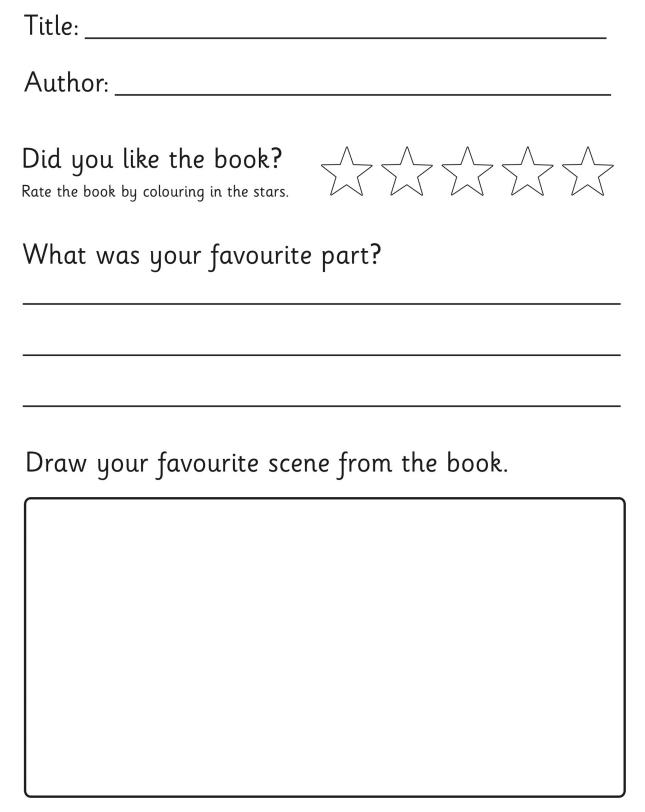 1. Click on the website linkhttps://worldbook.kitaboo.com/reader/worldbook/index.html?usertoken=Mjk5MzQ6MTpJUjA5MjAxNjoyOmNsaWVudDE2OTc6MTY5NzoyMjE2Mjg4OjE6MTU4NDM4MDExMzA2Mjp1cw==2. Choose a book to explore and read3. In your exercise book, write a book review on the book (look at the format below for ideas). If your book is non-fiction, write down the new facts you learnt!